CONSILIUL LOCALAL MUNICIPIULUI CÂMPINAJUDEŢUL PRAHOVAPROIECT DE HOTĂRÂRE Nr.215/15 decembrie 2021privind aprobarea închirierii spatiului în suprafață utilă de 50,06 m.p., situat în municipiul Câmpina, str.Petrolistului, nr.11, Nr.Cadastral 28581-C5/C.F. 28581, proprietate publică a Municipiului Câmpina, cu destinația de sediu pentru asociații și fundații, constituite în baza O.G. nr. 26/2000 cu privire la asociații și fundații, în urma aplicării procedurii de evaluare pentru stabilirea ordinii de prioritate	Având în vedere Referatul de aprobare nr.52.208/15 decembrie 2021 al d-lui Davidescu Florin-Liviu - consilier local, prin care propune aprobarea închirierii spatiului în suprafață utilă de 50,06 m.p., situat în Municipiul Câmpina, str.Petrolistului, nr.11, Nr.Cadastral 28581-C5/C.F. 28581, proprietate publică a Municipiului Câmpina, cu destinația de sediu pentru asociații și fundații, constituite în baza O.G. nr. 26/2000 cu privire la asociații și fundații, în urma aplicării procedurii de evaluare pentru stabilirea ordinii de prioritate;	Ținând seama de:- raportul nr.52.298/16 decembrie 2021, întocmit de Direcția juridică din cadrul Primăriei Municipiului Câmpina;- raportul nr.52.387/16 decembrie 2021, întocmit de Direcția economică din cadrul Primăriei Municipiului Câmpina;- raportul nr.52.388/16 decembrie 2021, întocmit de Serviciul administrarea domeniului public și privat din cadrul Primăriei Municipiului Câmpina;- avizul comisiei de specialitate din cadrul Consiliului local al Municipiului Câmpina, respectiv Comisia buget, finanţe, programe finanțare europeană, administrarea domeniului public şi privat şi agricultură;- avizul comisiei de specialitate din cadrul Consiliului local al Municipiului Câmpina, respectiv Comisia administrație publică locală, juridic, relații cu publicul, servicii și comerț, muncă și probleme sociale, ș.a.m.d;- avizul comisiei de specialitate din cadrul Consiliului local al Municipiului Câmpina, respectiv Comisia sănătate, cultură, învățământ, culte și tineret, sport și turism;          - avizul Secretarului General al Municipiului Câmpina, înregistrat sub nr.52.390/16 decembrie 2021;	În conformitate cu prevederile:- art.49, alin.(1), lit.”a” și alin.(2) din O.G. nr.26/2000 cu privire la asociații și fundații, cu modificările și completările ulterioare; - art.6, alin.(3) și art.30, alin.(1), lit.”c” din Legea nr.24/2000 privind normele de tehnică legislativă pentru elaborarea actelor normative, republicată, cu modificările și completările ulterioare;	- art.108, lit.”c”, art.129, alin.(1), alin.(2), lit.”c”, lit.”d” și alin.(6), lit.”a” din O.U.G. nr.57/3 iulie 2019 privind Codul administrativ, cu modificările și completările ulterioare;	În temeiul art.196, alin.(1), lit.”a”, coroborat cu art.139, alin.(1) și alin.(3), lit.”g” din O.U.G. nr.57/3 iulie 2019 privind Codul administrativ, cu modificările și completările ulterioare,	Consiliul local al Municipiului Câmpina adoptă prezenta hotărâre.	Art.1.(1) – Aprobă închirierea spațiului în suprafață utilă de 50,06 m.p., situat în Municipiul Câmpina, str.Petrolistului, nr.11, Nr.cadastral 28581-C5/C.F. 28581, proprietate publică a Municipiului Câmpina, cu destinația de sediu pentru asociații și fundații, constituite în baza O.G. nr.26/2000 cu privire la asociații și fundații, identificat în ANEXELE nr.1 și 2, care fac parte integrantă din prezenta hotărâre.		(2) - Accesul către spațiu închiriat se face pe aleaa existentă din incinta imobilului cu nr.cadastral 28581/C.F. 28581.  		(3) - Durata închirierii este de 5 ani, cu posibilitate de prelungire prin acordul părților, pe o perioadă egală cu cea inițială, o singură dată.		(4) - Prețul închirierii este în cuantum de 30,00 lei/m.p./lună, conform Cap.III din Anexa la H.C.L. nr.173/19.12.2019.  	Art.2. – Spațiul menționat la art.1 se închiriază prin repartizarea acestuia conform listei definitive cuprinzând ordinea de prioritate întocmită în urma derulării procedurii de evaluare, conform criteriiilor de eligibilitate și ierarhizare, aprobată prin hotărâre a Consiliului Local al Municipiului Câmpina. Art.3. – Se aprobă modelul de contract conform ANEXEI nr.3, care face parte integrantă din prezenta hotărâre.	Art.4. – În termen de maxim 60 de zile de la data încheierii contractului de închiriere , asociația/fundația-chiriașul va face dovada înființării sediului în spațiul închiriat sub sancțiunea încetării contractului.	Art.5. – Asociația/fundația, titulară a dreptului de închiriere, va constitui o garanție în contul Municipiului Câmpina, la nivelul contravalorii a două chirii, în termen de maxim 20 zile calendaristice de la data încheierii contractului de închiriere sub sancțiunea încetării contractului. Art.6. - Prezenta hotărâre se comunică:Instituţiei Prefectului Judeţului Prahova;Primarului Municipiului Câmpina;Direcţiei economice;Direcției juridice;Serviciului administrarea domeniului public şi privat.Membrilor comisiei de evaluare constituită prin Dispoziția Primarului.                 Preşedinte de şedinţă,	        	      	                          Contrasemnează		  Consilier,					                Secretar General,                                                                                               Moldoveanu ElenaCâmpina, ___ decembrie 2021   Nr. ____        								       ANEXA nr.3						   la H.C.L. nr.______/___decembrie 2021							           Preşedinte de şedinţă,								        Consilier,CONTRACT DE ÎNCHIRIERE NR._______ CAPITOLUL I – PĂRȚILE CONTRACTANTEArt.1. - Prezentul contract se încheie între :MUNICIPIUL CÂMPINA, cu sediul in municipiul Câmpina, B-dul Culturii, nr. 18, judetul Prahova, reprezentat prin_________________ în calitate de proprietar, și     ASOCIAȚIA/FUNDAȚIA___________, cu sediul în _________________, reprezentată prin_____________________în calitate de chiriaș,În baza: - H.C.L. nr.___/__________ privind aprobarea închirierii spatiului în suprafață utilă de 50,06 m.p., situat în municipiul Câmpina, str. Petrolistului, nr. 11, nr.cadastral 28581-C5/C.F. 28581, proprietate publică a Municipiului Câmpina, cu destinația de sediu pentru asociații și fundații, constituite în baza O.G. nr. 26/2000 cu privire la asociații și fundații, în urma aplicării procedurii de evaluare pentru stabilirea ordinii de prioritate;- Listei definitive cuprinzând ordinea de prioritate în urma derulării procedurii de evaluare, conform criteriiilor de eligibilitate și ierarhizare, aprobată prin hotărâre a Consiliului Local al Municipiului Câmpina.CAPITOLUL II - OBIECTUL CONTRACTULUIArt.2.(1) - Obiectul contractului îl reprezintă închirerea spatiului în suprafață utilă de 50,06 m.p., situat în municipiul Câmpina, str.Petrolistului, nr.11, Nr.Cadastral 28581-C5/C.F. 28581, proprietate publică a Municipiului Câmpina, cu destinația de sediu asociație / fundație. Accesul către spațiu închiriat se face pe aleea existentă din incintă imobilului cu nr.cadastral 28581/C.F. 28581.  	(2) - Folosinţa efectivă a imobilului închiriat începe cu data de ____________, pe baza procesului - verbal de predare-primire, încheiat între proprietar și chiriaș.	(3) – Spațiu descris mai sus se predă în stare de folosință, cu instalațiile și inventarul prevăzute în procesul-verbal de predare-primire încheiat între părțile contractante, care face parte din prezentul contract.CAPITOLUL III - DESTINAŢIA	Art.3.(1) - Spațiul închiriat va fi folosit de chiriaș cu destinația de sediu asociație/fundație, acesta având obligația ca în termen de maxim 60 de zile de la data încheierii contractului de închiriere să facă dovada înființării sediului în spațiul închiriat sub sancțiunea încetării contractului.		(2) - Destinaţia spațiului dat în folosință  nu va putea fi schimbată fără acordul scris al proprietarului. 	CAPITOLUL IV - DURATAArt.4.(1) - Spațiul ce face obiectul prezentului contract se închiriază  pe o perioadă de 5 ani, începând cu data de _____________. 		(2) - Cu 30 de zile înainte de expirarea contractului, la cererea chiriașului, proprietarul poate prelungi contractul, pentru o perioadă de timp egala cu cea inițială, o singură dată.CAPITOLUL V - CHIRIAArt.5.(1). - Chiria lunară este de 30,00 lei/m.p./lună și se plătește la casieria Directiei Economice a Primariei Municipiului Campina, avand sediul in mun. Campina, Calea Doftanei, nr.18, până în ultima zi a lunii, pentru luna în curs.(2) Chiria se poate modifica anual prin hotărâri ale Consiliului Local al Municipiului Câmpina. (3) În cazul în care chiriașul nu achită  chiria datorată la termenele prevăzute în prezentul contract, el datorează majorări de întârziere calculate în cuantumul și în condițiile legislației fiscale privind impozitele și taxele locale.(4) Neplata chiriei, precum și încălcarea oricărei alte obligații contractuale de către chiriaș, dă dreptul proprietarului la reținerea contravalorii garanției constituită de chiriaș. Chiriașul este obligat să reintregească garanția în maxim 30 de zile în urma notificării acestuia.(5) Pe lângă plata chiriei, chiriașul se obligă să plătească lunar, până la finele lunii în curs, utilitățile aferente construcției.(6) În caz de neplată a chiriei, trei luni consecutiv, contractul va fi reziliat, dupa notificarea prealabila a chiriașului cu cel putin 30 de zile înainte, iar executarea se va face conform prevederilor legale în vigoare,  chiriașul fiind obligat să achite chiria restantă, precum şi dobânda şi cheltuielile de judecată.(7) Chiriașul are obligația de a achita taxa pe clădire conform Codului fiscal. CAPITOLUL VI - DREPTURI ȘI OBLIGAȚIIArt.6. -  Proprietarul are următoarele drepturi și/sau obligații: 	a) să predea spațiul, pe bază de proces - verbal, încheiat după semnarea contractului;b) să încaseze chiria, în conformitate cu dispozițiile contractului de închiriere;c) să beneficieze de garanția constituită de chiriaș;d) să asigure folosința netulburată a spațiului pe tot timpul închirierii;	e) să controleze executarea obligațiilor chiriașului  și respectarea condițiilor închirierii, având dreptul să constate, ori de câte ori este nevoie, fară a stânjeni folosința imobilului de către chiriaș, starea integrității acestuia și destinația în care este folosit.	Art.7.(1) – Chiriașul are următoarele drepturi și/sau obligații:a) să păstreze în bune condiții bunul închiriat, să nu-l degradeze sau deterioreze;b) să asigure și să mențină curățenia bunului ce face obiectul închirierii;c) să nu aducă atingere dreptului de proprietate publică prin faptele şi actele juridice săvârşite;d) să achite chiria în cuantumul, condițiile şi la termenele stabilite prin contract;să folosească spațiul conform destinaţiei sale - sediu asociație/fundație;f) să exploateze spațiul închiriat ca un bun proprietar, evitând distrugerea, degradarea sau deteriorarea acestuia, a instalaţiilor şi accesoriilor aferente;g) să execute la timp și în condiții optime eventualele lucrări de amenajare a spațiului în vederea asigurării condițiilor corespunzătoare desfășurării activității, numai cu informarea prealabilă a proprietarului și cu obținerea autorizației de construire, după caz;h) să restituie bunul, pe bază de proces-verbal, la încetarea, din orice cauză, a contractului de închiriere, cel puțin în starea funcţională avută la data preluării;i) să nu exploateze bunul închiriat în vederea culegerii de fructe naturale, civile, industriale sau producte;j) să încheie contract cu operatorul serviciului de salubritate de pe raza localității;k) să obțină toate avizele/acordurile/autorizațiile necesare desfășurării activității ;l) să ia masura eliberării temporare a spațiului, în situația în care se impun intervenții la rețelele existente;m) să îi notifice de îndată proprietarului necesitatea efectuării reparaţiilor care sunt în sarcina acestuia din urmă, sub sancţiunea plăţii de daune-interese şi a suportării oricăror altor cheltuieli;n) chiriașul este obligat să contribuie la cheltuielile pentru iluminarea, încălzirea, curățarea părților și instalațiilor de folosință comună proporțional cu suprafața deținută în folosință;o) să constituie garanție în contul Municipiului Câmpina, la nivelul contravalorii a două chirii, în termen de maxim 20 zile calendaristice de la data încheierii contractului de închiriere sub sancțiunea încetării contractului.(2) - Orice îmbunătăţiri, transformări sau instalaţii s-ar face de chiriaș, rămân bunuri câştigate spațiului închiriat din momentul executării lor, fără ca prin aceasta să le poată opune drept compensaţie pentru stricăciunile făcute sau pentru alte sume datorate de el proprietarului ca daune interese pentru încălcarea dispoziţiunilor din acest contract. CAPITOLUL VII: RĂSPUNDEREA CONTRACTUALĂ	Art.8. (1) - În cazul în care chiriașul nu achită  chiria datorată la termenele prevăzute în prezentul contract, el datorează majorări de întârziere calculate în cuantumul și în condițiile legislației fiscale privind impozitele și taxele locale.(2) - În cazul în care chiriașul foloseşte spațiul contrar destinaţiei stabilite, contractul de închiriere se reziliază de plin drept, în baza unei notificări transmisă în acest sens, chiriașul datorând suma de 1.500 lei, cu titlu de daune interese.(3) – Neplata chiriei, precum și încălcarea oricărei alte obligații contractuale de către chiriaș, dă dreptul proprietarului la reținerea contravalorii garanției constituită de chiriaș. Titularul dreptului de închiriere este obligat să reîntregească garanţia în condițiile din prezentul contract.	(4) - Riscul pieirii fortuite a bunului este suportat în toate cazurile de proprietar.	(5) - Neîndeplinirea, în parte sau în tot, a condiţiilor stabilite prin prezentul contract şi la termenele fixate, dă dreptul proprietarului, în baza unei notificări transmise, fără intervenția instanței de judecată  să considere contractul reziliat.	(6) Notificările prevăzute la acest capitol se transmit cu 30 de zile anterior luării măsurilor. 	CAPITOLUL VIII: INTERDICŢIA SUBÎNCHIRIERII SAU CEDĂRII IMOBILULUI	Art.9.(1) - Este absolut interzisă subînchirierea sau cedarea sub orice formă, totală sau parţială a spațiului închiriat.	(2) – Spațiul este destinat exclusiv uzului titularului de contract. 			(3) - Orice formă de asociere, colaborare, reprezentare, etc., încheiată de titularul contractului cu o terță persoană, ce are ca obiect spațiul închiriat, se consideră ca o subînchiriere şi atrage după sine rezilierea contractului şi plata de daune interese în valoare de 1.500 lei.	CAPITOLUL IX: FORŢA MAJORĂ	Art.10.(1) - Forţa majoră exonerează de răspundere părţile, în cazul neexecutării parţiale sau totale a obligaţiilor asumate prin prezentul contract.	(2) - Prin forţă majoră se înţelege un eveniment independent de voinţa părţilor, imprevizibil şi insurmontabil, apărut după încheierea contractului şi care împiedică părţile să execute total sau parţial obligaţiile asumate.	(3) - Partea care invocă forţa majoră are obligaţia să o aducă la cunoştinţa celeilalte părţi, în scris, în maximum 5(cinci) zile de la apariţie, iar dovada forţei majore se va comunica în maximum 15(cincisprezece) zile de la apariţie.	(4) -  Data de referinţă este data ştampilei poştei de expediere.	(5) - Partea care invocă forţa majoră are obligaţia să aducă la cunoştinţa celeilalte părţi încetarea cauzei acesteia în maximum 15(cincisprezece) zile de la încetare.	(6) - Dacă aceste împrejurări şi consecinţele lor durează mai mult de                   6 (şase) luni, fiecare parte poate renunţa la executarea contractului pe mai departe. În acest caz, nici una din părţi nu are dreptul de a cere despăgubiri de la cealaltă parte, dar ele au îndatorirea de a-şi onora toate obligaţiile până la această dată.CAPITOLUL X: ÎNCETAREA CONTRACTULUI	Art.11. - Contractul de închiriere încetează în cazurile următoare:	- expirarea termenului stipulat in contract;	- denunţarea unilaterală a contractului de către una dintre părți;	- rezilierea contractului în cazul neexecutării obligaţiilor contractuale de către una din părţi;	- desființarea titlului proprietarului;	- denunţarea unilaterală a contractului de către proprietar, atunci când intervine o cauză de utilitate publică, după notificarea prealabilă a chiriașului, cu cel puțin 30 zile anterior denunțării;	- neconstituirea garanției de către chiriaș în termenul și condițiile prevăzute în prezentul contract;- chiriașul își încetează activitatea.	CAPITOLUL XI: CLAUZE SECIALE	Art.12.(1) - La încetarea contractului, chiriașul va preda spațiul luat în folosință cel puțin în starea în care l-a primit pe bază de proces-verbal de predare primire. (2) - Prezentul contract conţine un număr de 12 (doiprezece) capitole şi un număr de 13 (treisprezece) articole, ultimul capitol fiind intitulat ”Soluționarea litigiilor” şi are un articol.	(3) - Părţile cunosc conţinutul contractului şi ale prezentei clauze şi semnează.	(4) - Orice modificare a prezentului contract nu se poate face decât cu acordul părţilor, consemnat într-un act adiţional.	CAPITOLUL XII: SOLUŢIONAREA LITIGIILOR	Art.13. - Orice litigiu decurgând din sau în legătură cu acest contract, inclusiv referitor la validitatea, interpretarea, executarea ori desfiinţarea lui, se va soluţiona pe cale amiabilă sau de către instanţele judecătoreşti competente.Prezentul contract s-a încheiat și semnat astăzi ..................... în ......... exemplare.	  LOCATOR,					        	      LOCATAR,      Municipiul Câmpina,            Reprezentat de                PRIMAR, 			        Moldoveanu Ioan Alin                                DIRECTOR JURIDIC,		            Anton Iulian	                	   	    DIRECTOR ECONOMIC,             _______________     ȘEF SERVICIUL ADPP,    ing.Crîjanovschi Grigore         ROMÂNIAJUDEŢUL PRAHOVA							                 MUNICIPIUL CÂMPINA        CONSILIER Nr.52.208/15 decembrie 2021REFERAT DE APROBAREla proiectul de hotărâre privind aprobarea închirierii spatiului în suprafață utilă de 50,06 m.p.,  situat în Municipiul Câmpina, str.Petrolistului, nr.11, Nr.Cadastral 28581-C5/C.F. 28581, proprietate publică a Municipiului Câmpina, cu destinația de sediu pentru asociații și fundații, constituite în baza O.G. nr. 26/2000 cu privire la asociații și fundații, în urma aplicării procedurii de evaluare pentru stabilirea ordinii de prioritateSubsemnatul Davidescu Florin Liviu – consilier local, în conformitate cu  prevederile art.136, alin.(1), lit.”c” şi alin.(2) din O.U.G. nr.57/3 iulie 2019 privind Codul administrativ, cu modificările şi completările ulterioare şi ale art.6, alin.(3), art.30, alin.(1), lit.”c” din Legea nr.24/2000 privind normele de tehnică legislativă pentru elaborarea actelor normative, republicată, cu modificările şi completările ulterioare, supun analizei şi aprobării Consiliului Local proiectul de hotărâre privind aprobarea închirierii spatiului în suprafață utilă de 50,06 m.p.,  situat în Municipiul Câmpina, str.Petrolistului, nr.11, Nr.Cadastral 28581-C5/C.F. 28581, proprietate publică a Municipiului Câmpina, cu destinația de sediu pentru asociații și fundații, constituite în baza O.G. nr. 26/2000 cu privire la asociații și fundații, în urma aplicării procedurii de evaluare pentru stabilirea ordinii de prioritate.Promovarea proiectului de hotărâre are la bază cererea înregistrată la Primăria Municipiului Câmpina sub nr. 24734/15.06.2021, formulată de dl.Nițulescu Viorel, în calitate de președinte al Clubului Sportiv Columbofil ”Olimpic Maraton 2018”-Câmpina, constituit ca asociație în baza O.G. nr. 26/2000 așa cu rezulta din Statutul acesteia, prin care solicită închirierea unei camere în fosta centrală termică din str. Petrolistului, nr.11.Potrivit dispozițiilor alin. (1) al art. 49 din O.G. nr. 26/2000 cu privire la asociații și fundații, cu modificările și completările ulterioare, ”Autoritățile administrației publice locale vor sprijini persoanele juridice constituite în temeiul prezentei ordonațe prin:a) punerea la dispoziția acestora, în funcție de posibilități, a unor spații pentru sedii, în condițiile legii;b) atribuirea, în funcție de posibilități, a unor terenuri în scopul ridicării de construcții necesare desfășurării activității lor”. De asemenea, conform art. 108 din O.U.G. nr.57/3 iulie 2019 privind Codul administrativ, cu modificările și completările ulterioare, consiliile locale hotărăsc, în condițiile prevăzute în partea a V-a a actului normativ anterior menționat, ca bunurile ce aparțin domeniului public sau privat să fie date în administrare instituțiilor publice și regiilor autonome din subordinea unităților administrativ-teritoriale care le are în proprietate, concesionate, închiriate, date în folosință gratuită instituțiilor de utilitate publică sau valorificate prin alte modalități prevăzute de lege. În urma analizei cererii nr.24734/15.06.2021, Serviciul Administrarea Domeniului Public și Privat al Municipiului Câmpina a identificat ca fiind liber spațiul în suprafață utilă de 50,06 m.p.,  situat în municipiul Câmpina, str. Petrolistului, nr. 11, nr.cadastral 28581-C5/C.F. 28581, proprietate publică a Municipiului Câmpina.Față de cele susmenționate supun dezbaterii și aprobării Consiliului Local proiectul de hotărâre privind aprobarea închirierii spatiului în suprafață utilă de 50,06 m.p.,  situat în municipiul Câmpina, str. Petrolistului, nr. 11, nr.cadastral 28581-C5/C.F. 28581, proprietate publică a Municipiului Câmpina, cu destinația de sediu pentru asociații și fundații, constituite în baza O.G. nr. 26/2000 cu privire la asociații și fundații, în urma aplicării procedurii de evaluare pentru stabilirea ordinii de prioritate.Cadrul legal aplicabil:- art.49, alin. (1), lit. ”a”, alin. (2) din O.G. nr. 26/2000 cu privire la asociații și fundații, cu modificările și completările ulterioare; - art.6, alin.(3) și art.30, alin.(1), lit.”c” din Legea nr.24/2000 privind normele de tehnică legislativă pentru elaborarea actelor normative, republicată, cu modificările și completările ulterioare;	- art. 108, lit. ”c”, art.129, alin. (1), alin. (2), lit.”c”, lit. ”d” și alin. (6), lit.”a”, art.196, alin. (1), lit. „ a”, coroborat cu art.139, alin. (1) și alin. (3), lit. ”g” din O.U.G. nr.57/3 iulie 2019 privind Codul administrativ, cu modificările și completările ulterioare.CONSILIER LOCAL,Davidescu Florin-Liviu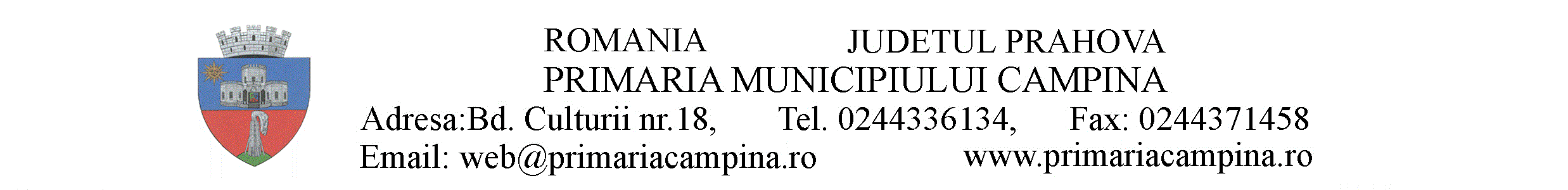 SECRETAR GENERALNr.52.390/16 decembrie 2021A V I ZSecretarul General al Municipiului Câmpina, Județul Prahova, abilitat de dispozițiile art.243, alin.(1), lit.“a” din O.U.G. nr.57/3 iulie 2019 privind Codul administrativ, cu modificările și completările ulterioare, analizând proiectul de hotarâre inițiat, care are la bază referatul de aprobare nr.52.208/15 decembrie 2021, formulat de dl.Davidescu Florin-Liviu, consilier local;	Având în vedere:- raportul nr.52.298/16 decembrie 2021, întocmit de Direcția juridică din cadrul Primăriei Municipiului Câmpina;- raportul nr.52.387/16 decembrie 2021, întocmit de Direcția economică din cadrul Primăriei Municipiului Câmpina;- raportul nr.52.388/16 decembrie 2021, întocmit de Serviciul administrarea domeniului public și privat din cadrul Primăriei Municipiului Câmpina,	acordă AVIZ FAVORABIL, din punct de vedere al legalității, proiectului de hotărâre privind aprobarea închirierii spatiului în suprafață utilă de 50,06 m.p., situat în Municipiul Câmpina, str.Petrolistului, nr.11, Nr.Cadastral 28581-C5/C.F. 28581, proprietate publică a Municipiului Câmpina, cu destinația de sediu pentru asociații și fundații, constituite în baza O.G. nr.26/2000 cu privire la asociații și fundații, în urma aplicării procedurii de evaluare pentru stabilirea ordinii de prioritate, motivat de prevederile:- art.49, alin.(1), lit.”a” și alin.(2) din O.G. nr.26/2000 cu privire la asociații și fundații, cu modificările și completările ulterioare; - art.6, alin.(3) și art.30, alin.(1), lit.”c” din Legea nr.24/2000 privind normele de tehnică legislativă pentru elaborarea actelor normative, republicată, cu modificările și completările ulterioare;	- art.108, lit.”c”, art.129, alin.(1), alin.(2), lit.”c”, lit.”d” și alin.(6), lit.”a” șiart.196, alin.(1), lit.”a”, coroborat cu art.139, alin.(1) și alin.(3), lit.”g” din O.U.G. nr.57/3 iulie 2019 privind Codul administrativ, cu modificările și completările ulterioare.SECRETAR GENERAL,Elena Moldoveanuedit.B.L.